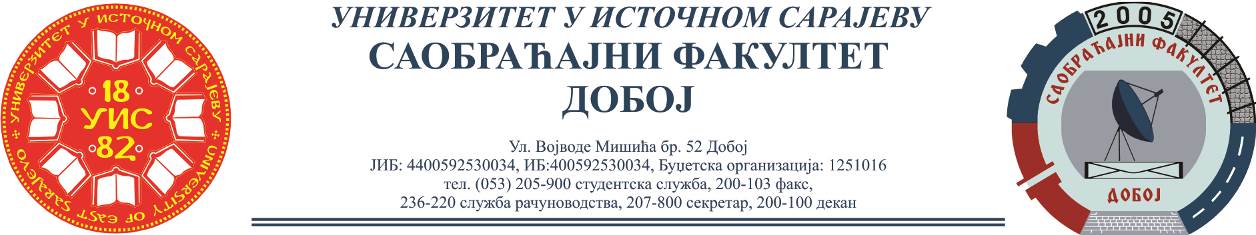 REZULTATI PISMENOG ISPITA IZ PREDMETA OSNOVNI VIDOVI TRANSPORTA I,ODRŽANOG 11.02.2022.Niko nije položio pismeni dio ispita.Za studente koji su položili oba kolokvijuma i prijavili ispit, usmeni dio ispita će se održati u petak, 18.02.2022. u 09:00h.Ukoliko student želi da ostvari uvid u rad potrebno je da se obrati u kabinet broj 42.	Predmetni profesorDoc. dr Željko Stević		Predmetni asistentMsc Eldina Huskanović, dipl.ing.saobraćaja